Publicado en Asturias el 11/05/2021 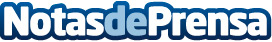 Gabriel Gutierrez Siegrist gana la II Subida a la Cobertoria con un Tattus F-3000 patrocinado por Fast FuelFast Fuel cuenta en estos momento con diez estaciones de servicio operativas en Madrid, Extremadura, Castilla La Mancha, Castilla y León, Andalucía y Asturias, y cuatro más en construcciónDatos de contacto:Pura de RojasALLEGRA COMUNICACION91 434 82 29Nota de prensa publicada en: https://www.notasdeprensa.es/gabriel-gutierrez-siegrist-gana-la-ii-subida-a Categorias: Nacional Automovilismo Marketing Asturias Consumo Industria Automotriz Construcción y Materiales http://www.notasdeprensa.es